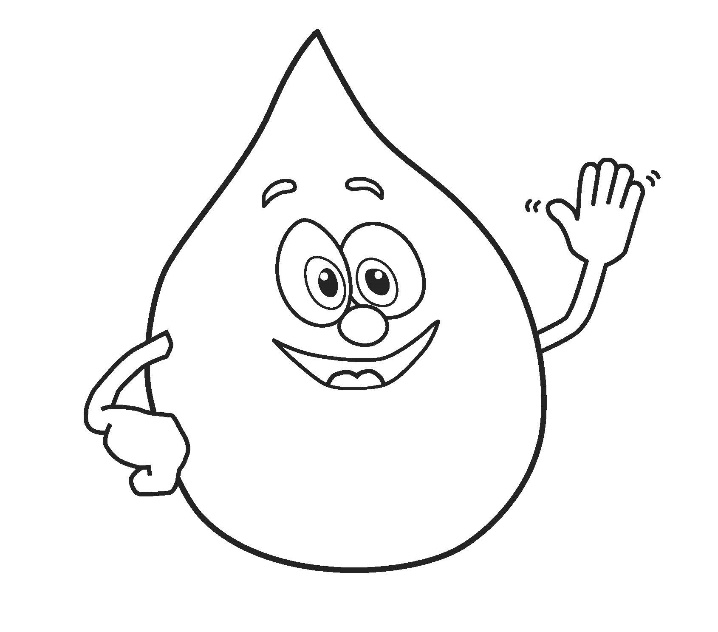 Watch the following videos to learn more about FOGS – Fats, oils and grease:I Don’t Flush – A Prescription for Clean Water https://www.youtube.com/watch?v=HBQ87GzRQvcI Don’t Flush – Trash your bad habits, not your drainhttps://www.youtube.com/watch?v=GttA69HMFcQI Don’t Flush – fats, oil and greasehttps://www.youtube.com/watch?v=5HMdVuxQ-KU Work in groups to create a public service announcement about FOGS. Think of the following:What would your prescription for clean water be?What would you include in your message?How would you engage your audience?What tactics would you use to motivate behaviour change?Why is this message important to reach an audience?Share your PSA with the class or the entire school community, some neat ideas you can look into doing include:PosterSchool NewsletterSchool AnnouncementsVirtual Assembly Video